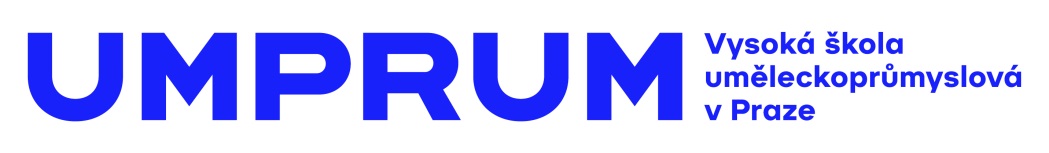 
TISKOVÁ ZPRÁVA
Knihovna
Svazky a digitalizáty, sbírky a databáze
Vernisáž: čtvrtek 22. 2. 2018 od 18 hodin 
Výstava potrvá do: 7. 4. 2018
Galerie UM, UMPRUM, nám. Jana Palacha 80, Praha 1
Otevřeno: pondělí až sobota 10–18 hodin

vstup zdarmaNový výstavní projekt v Galerii UM Knihovna. Svazky a digitalizáty, sbírky a databáze představuje analytický a zároveň vizionářský pohled na knihy – jaké v minulosti byly a jaké v budoucnu být mohou. Hlavním zdrojem a inspirací této výstavy je knihovna Vysoké školy uměleckoprůmyslové v Praze, její bohatý fond a jedinečné svazky.  Kurátorky výstavy Lada Hubatová-Vacková a Pavla Pauknerová se pozastavují nad knihovní problematikou rozvíjejí ji prostřednictvím projektů, jež v návaznosti na výstavní záměr vznikly v Ateliéru grafického designu a vizuální komunikace.  „Představujeme zde vybrané staré akvizice a publikace významné z hlediska dějin typografie a grafického designu. Pozoruhodné je například album ornamentálních předloh Grammar of Ornament Owena Jonese (1868), fotografický foliant Animal Locomotion Eadwearda Muybridge (1887), soubor bauhausovských pedagogických příruček z edice Bauhausbücher (1925–1930), nebo alba barevných dřevořezů sestavených podle předloh čínského malíře Čchi Paj-š’e a jeho žáků (1952–1956)“, upřesňuje Lada Hubatová-Vacková.  Mimo to jsou zde zahrnuty i digitální interpretace nejen výše zmíněných knižních artefaktů, které byly v průběhu roku 2017 realizovány ve spolupráci se studenty ateliéru Grafického designu a vizuální komunikace pod pedagogickým vedením Zdeňka Kvasnici, Adama Uchytila, Petra Krejzka a Lucie Jančové. Tyto projekty naznačují, jak nové technologie proměňují ustálený – analogový – způsob konstrukce knižní formy a ovlivňují způsoby čtení knih. Okruh výstupů zahrnuje práci s virtuální a rozšířenou realitou, návrhy databázových prostředí, prototypů mobilních a webových aplikací. 

„Například kniha Grammar of Ornament je zpracována formou virtuální reality a nabízí procházku Křišťálovým palácem. Vychází z modelů a nákresů paláce, který sice v roce 1936 shořel, ale studenti ho pomocí nových technologií znovu vybudovali. Virtuální procházka palácem bude ve vybraných časech umožněna i návštěvníkům výstavy“, říká Pavla Pauknerová.Pozornost je věnována také historii a klasifikaci knihovní sbírky Vysoké školy uměleckoprůmyslové a otázkám, jež digitální média otevírají na obecnější rovině knihovnických systémů.Téma výstavy prostupuje i instalací, která připomíná knihovnu regálovým systémem a střídmou architekturou. Tvoří organizovaný celek a odkazuje také k původnímu schématu třídění fondů. Výstavu doprovodí stejnojmenný katalog, který bude během vernisáže pokřtěn. Součástí výstavy budou též komentované prohlídky pro veřejnost. Kurátorky výstavy: Lada Hubatová-Vacková, Pavla Pauknerová
Vystavující autoři: Barbora Beranová, Nam Do Hoai, Jakub Koubek, Jonatan Kuna, Cindy Kutíková, Hoai Le Thi, Jiří Mocek, Kryštof Novák, Jakub Novotný, Daniel Šmíra, Romana Uhříčková, Michal Veltruský 
Pedagogická supervize: Petr Krejzek, Zdeněk Kvasnica, Adam Uchytil, Lucie Jančová
Odborná spolupráce: Eva Mertová, Jiřina Dejmková, Anna Rýznarová, David Svoboda
Architektura výstavy: Ondřej Čech, Monika Matějková
Grafický design: Anežka Hrubá Ciglerová
Překlad: Irma Charvátová

O Vysoké škole uměleckoprůmyslové v Praze 
Vysoká škola uměleckoprůmyslová v Praze byla založena v roce 1885. Po celou dobu své existence se řadí mezi nejkvalitnější vzdělávací instituce v zemi. Důkazem je množství úspěšných absolventů, kteří patří mezi respektované odborníky s prestiží přesahující hranice České republiky. Škola se dělí na katedry architektury, designu, volného umění, užitého umění, grafiky a katedru teorie a dějin umění. Jednotlivé katedry se dále člení na ateliéry dle své odborné specializace, vedené uznávanými osobnostmi české umělecké scény. Dvakrát do roku je škola otevřena veřejnosti při prezentacích studentských prací “Artsemestr“. Každoročně pořádá více než 15 výstavních akcí, z toho polovinu v zahraničí. Pražská UMPRUM, jako jediná východoevropská škola, figuruje v indexech prestižních evropských a světových uměleckých učilišť.Další informace:
Mgr. Kamila Stehlíková
Vysoká škola uměleckoprůmyslová v Praze
náměstí Jana Palacha 80, 116 93 Praha 1
tel: 251 098 201 / mobil: 739 304 060
stehlikova@vsup.cz / www.umprum.cz VŠUP - Vysoká|škola|uměleckoprůmyslová|v|Praze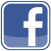 